Hébergement POUR VOTRE STAGE DE fle DE JUILLET 2017Les tarifs indiqués sont pour la durée totale du séjour, soit de dimanche 9 au Dimanche 15 juilletOption A  Hébergement en famille d’accueil : 189€La meilleure façon de profiter de votre séjour en Français. Nous avons choisi nos familles d’accueil, non seulement pour la qualité du logement, mais aussi pour leur intérêt à recevoir des visiteurs étrangers à la maison.
Les familles vivent dans les différents quartiers de la ville ou des villes à la périphérie de Perpignan.
Petits-déjeuners et dîners inclus - Accueil à la Gare - Disponibilité limitéeOption B  Studio pour 1 personne, à 800 mètres de l’Université avec grand lit : 200€ par personne.Option C  Studio pour deux personnes, à 800 mètres de l’Université avec deux lits simples : 100€ par personne.A 15 minutes à pied de l'université, dans un quartier résidentiel, une ligne de bus pour rejoindre le centre-ville (pas de bus de nuit).
Nous vous proposons des studios avec WIFI et toutes les installations, buanderie, cuisine, télé ...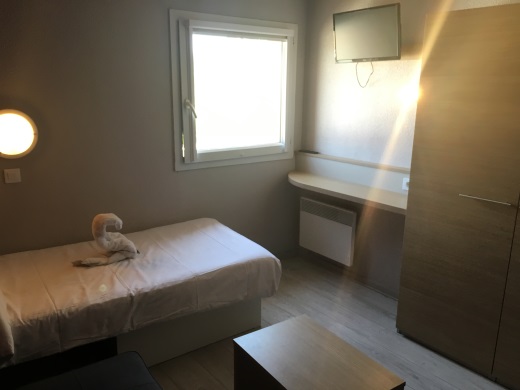 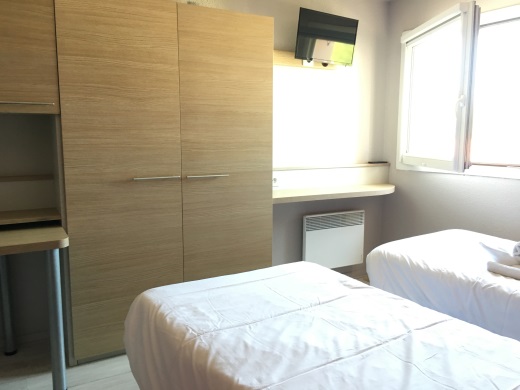 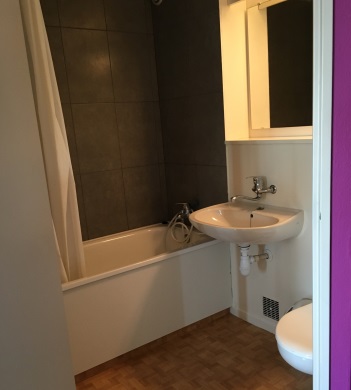 Option D  Chambre de la Cité Universitaire. À l’intérieur du Campus : 190€ par personnePetite chambre de 9 m² avec salle de bain personnel et cuisine commune. 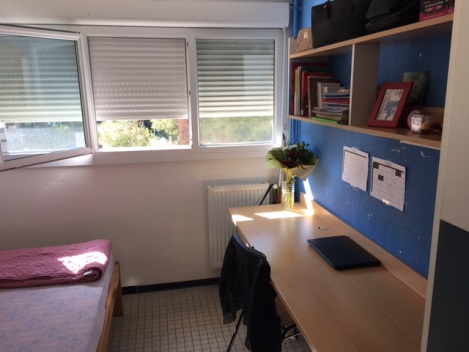 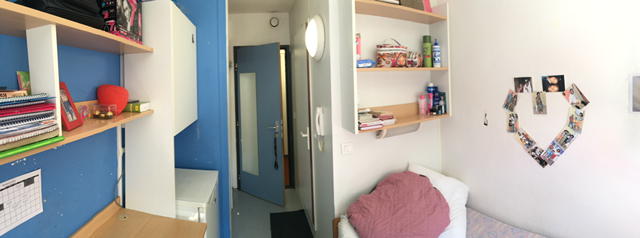 